Бюджет для граждан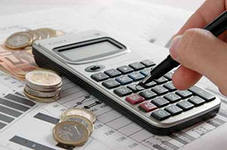 По отчету об исполнении бюджета городского округа ЗАТО Свободныйза 2018 годИсполнение бюджета – процесс сбора и учета доходов и осуществление расходов на основе сводной бюджетной росписи и кассового плана.Исполнение бюджета – это этап бюджетного процесса, который начинается с момента утверждения решения о бюджете законодательным (представительным) органом муниципального образования и продолжается в течение финансового года. Можно выделить следующие этапы этого процесса: - исполнение бюджета по доходам,задача участников бюджетного процесса заключается в обеспечении полного и своевременного поступления в бюджет налогов, сборов, доходов от использования имущества и других обязательных платежей, в соответствии с утвержденным планом мобилизации доходов. - исполнение по расходам, которое означает последовательное финансирование мероприятий, предусмотренных решением о бюджете, в пределах утвержденных сумм с целью исполнения принятых муниципальным образованием расходных обязательств. - составление и утверждение отчета об исполнении бюджета является важной формой контроля над исполнением бюджета.Отчет об исполнении бюджета составляется по всем основным показателям доходов и расходов в установленном порядке с необходимым анализом исполнения доходов и расходования средств.Годовой отчет об исполнении бюджета предоставляется в Думу городского округа ЗАТО Свободный. По результатам рассмотрения отчета об исполнении бюджета Дума городского округа ЗАТО Свободный принимает решение об его утверждении либо отклонении.Основные характеристики бюджета городского округа ЗАТО Свободный за 2018 годОсновные параметры исполнения бюджета городского округа ЗАТО Свободный за 2018 годДоходы в расчете на одного человека – 45 225,8 рублейРасходы в расчете на одного человека – 42 004,9 рублей(среднегодовая численность населения за 2017 год, человек – 8 915Доходы бюджета городского округа ЗАТО СвободныйДоходы бюджета городского округа ЗАТО Свободный образуются за счет налоговых и неналоговых доходов, а также за счет безвозмездных поступлений.Структура доходов бюджета городского округа ЗАТО Свободный за 2018 годВсего поступило доходов 403 188,3 тыс. руб.Структура налоговых доходов бюджета городского округа ЗАТО Свободный за 2018 годВсего поступило налоговых доходов 128 062,0 тыс. руб.Динамика налоговых поступлений в бюджет городского округа ЗАТО Свободный за 2017-2018 годыСтруктура неналоговых доходов в 2018 годуВсего поступило неналоговых доходов в 2018 году – 3 812,2 тыс. руб.Динамика неналоговых поступлений в бюджет городского округа ЗАТО Свободный за 2017 -2018 годыСтруктура безвозмездных поступлений в 2018 годуВсего поступило 271 314,1 тыс. руб.Динамика безвозмездных поступлений в бюджет городского округа ЗАТО Свободный за 2017-2018 годыРасходы бюджета городского округаРасходы бюджета городского округа – денежные средства, направленные на финансовое обеспечение задач и функций местного самоуправления.Функциональная структура расходов бюджета за 2018 годВсего произведено расходов – 374 473,8 тыс. руб.Исполнение бюджета городского округа ЗАТО Свободный за 2018 год по расходамРасходы бюджета городского округа в 2018 году на ЖКХтыс.руб.Расходы бюджета городского округа в 2018 году на образованиетыс.руб.Образование городского округа ЗАТО Свободный7 муниципальных учрежденийРеализация муниципальных целевых программ в 2018 году  в тыс. руб.                                 Расходы по публично нормативным обязательствам в 2018 годутыс. руб.Источники финансирования дефицита бюджета городского округаВ процессе принятия и исполнения бюджета городского округа большое значение приобретает сбалансированность доходов и расходов. Дефицит - это превышение расходов над доходами. Профицит – это превышение доходов над расходами.Информация для контактовФинансовый отдел администрации городского округа ЗАТО СвободныйИндекс: 624790Адрес: п. Свободный, улица Майского, дом 67Телефон/факс: 8 (34345) 5-84-87Е-mail: svobodfin.vs@gmail.comВремя работы: понедельник - пятница с 08.00 до 12.00, с 13.00 до 17.00 часов.Руководитель: начальник финансового отдела администрации городского округа ЗАТО Свободный – Петрова Людмила ВасильевнаНаименованиеПлан (тыс. рублей)Факт в тысячах рублейПроцент исполненияУдельный вес, процентовДоходы - всего396 570,3403 188,3101,7хв том числе:-налоговые доходы111 629,5128 062,0114,731,8-неналоговые доходы11 696,73 812,232,60,9-безвозмездные поступления273 244,1271 314,199,367,3Расходы - всего,443 664,8374 473,884,4хв том числе:-администрация ГО ЗАТО Свободный432 105,3363 131,884,097,0-Дума ГО ЗАТО Свободный3 473,43 473,0100,00,9-Контрольный орган ГО ЗАТО Свободный2 480,62 480,5100,00,7-Свободненская поселковая ТИК-финансовый отдел администрации ГО ЗАТО Свободный5 605,55 388,596,11,4Дефицит (-), профицит(+)-47 094,5хххИсточники финансирования дефицита бюджета - всего,47 094,5ххх-изменение остатков средств бюджета47 094,5хххНаименованиеПланФакт% исполненияЖилищное хозяйство11 833,711 744,099,2Коммунальное хозяйство58 407,312 395,021,2Благоустройство15 403,67 395,548,0Другие вопросы в области ЖКХ12,80,00,0Всего85 657,331 534,536,8НаименованиеПланФакт% исполненияДошкольное образование83 685,282 509,798,6Общее образование88 537,988 143,099,6Дополнительное образование66 032,264 526,997,7Молодежная политика и оздоровление детей4 880,54 860,099,6Другие вопросы в области образования458,4457,899,9Всего243 594,2240 497,498,7№ п/пНаименование программыПланФакт% исполненияМуниципальная  программа "Совершенствование социально-экономической политики и эффективности муниципального управления" на 2016-2020 годы23 938,622 148,192,5Муниципальная  программа "Безопасный город" на 2016-2020 годы6 181,15 408,187,5Муниципальная  программа "Развитие образования в городском округе ЗАТО Свободный " на 2016-2020 годы239 940,4237 939,599,2Муниципальная программа "Профилактика заболеваний и формирование здорового образа жизни" на 2016 -2020 годы338,9304,089,9Муниципальная  программа "Развитие  культуры, спорта и молодежной политики в городском округе ЗАТО Свободный" на 2016-2020 годы25 978,125 189,797,0Муниципальная программа "Развитие городского хозяйства" на 2016-2020 годы89 302,233 527,237,5Всего по муниципальным  программам385 679,3324 517,484,1Наименование публично  нормативного обязательстваПланФакт% исполненияПредоставление гражданам субсидий на оплату жилого помещения и коммунальных услуг1 021,7917,189,8Осуществление государственного полномочия Свердловской области по предоставлению отдельным категориям граждан компенсации расходов на оплату жилого помещения и коммунальных услуг14 800,012 937,687,4Осуществление государственного полномочия Российской Федерации по предоставлению мер социальной поддержки по оплате жилого помещения и коммунальных услуг1 555,61 395,189,7Компенсация отдельным категориям граждан оплаты взноса на капитальный ремонт общего имущества в многоквартирном доме 10 38,957,0Всего17 387,615 255,687,7